بسم الله الرحمن الرحیمهمه چیز درباره قوه قضاییه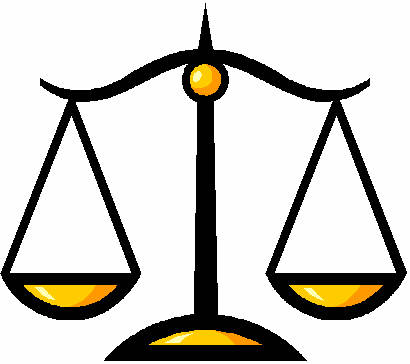 قوه قضاييه چيست؟براساس اصل 156 قانون اساسي قوه‏ قضاييه‏ قوه‏ اي‏ است‏ مستقل‏ كه‏ پشتيبان‏ حقوق‏ فردي‏ و اجتماعي‏ و مسئول‏ تحقق‏ بخشيدن‏ به‏ عدالت است.وظايف قوه قضاييه چيست؟براساس اصل 156 قانون اساسي، وظايف قوه قضاييه عبارتند از:1 - رسيدگي‏ و صدور حكم‏ در مورد تظلمات‏، تعديات‏، شكايات‏، حل‏ و فصل‏ دعاوي‏ و رفع خصومات‏ و اخذ تصميم‏ و اقدام‏ لازم‏ در آن‏ قسمت‏ از امور حسبيه‏، كه‏ قانون‏ معين‏ مي‏ كند. 2 - احياي‏ حقوق‏ عامه‏ و گسترش‏ عدل‏ و آزادي هاي‏ مشروع‏. 3 - نظارت‏ بر حسن‏ اجراي‏ قوانين‏. 4 - كشف‏ جرم‏ و تعقيب‏ و مجازات‏ و تعزير مجرمين‏ و اجراي‏ حدود و مقررات‏ مدون‏ جزايي‏ اسلام‏. 5 - اقدام‏ مناسب‏ براي‏ پيشگيري‏ از وقوع‏ جرم‏ و اصلاح‏ مجرمين‏.رييس قوه قضاييه كيست و چگونه و براي چه مدت انتخاب مي شود؟براساس اصل 157 قانون اساسي، به‏ منظور انجام‏ مسئولیت‏ هاي‏ قوه‏ قضاييه‏ در كليه‏ امور قضايي‏ و اداري‏ و اجرايي‏ مقام‏ رهبري‏ يك‏ نفر مجتهد عادل‏ و آگاه‏ به‏ امور قضايي‏ و مدير و مدبر را براي‏ مدت‏ پنج‏ سال‏ به‏ عنوان‏ رييس‏ قوه‏ قضاييه‏ تعيين‏ مي‏ نمايد كه‏ عالي ترين‏ مقام‏ قوه‏ قضاييه‏ است.وظايف رييس قوه قضاييه چيست؟وظايف‏ ‏ رييس‏ قوه‏ قضاييه‏ عبارت است از: 1 - ايجاد تشكيلات‏ لازم‏ در دادگستري‏ به‏ تناسب‏ مسئولیت‏ هاي‏ اصل‏ يكصد و پنجاه‏ و ششم‏. (براساس اصل 158 قانون اساسي) 2 - تهيه‏ لوايح‏ قضايي‏ متناسب‏ با جمهوري‏ اسلامي‏. (براساس اصل 158 قانون اساسي)3 -  استخدام‏ قضات‏ عادل‏ و شايسته‏ و عزل‏ و نصب‏ آنها و تغيير محل‏ ماموريت‏ و تعيين‏ مشاغل‏ و ترفيع آنان‏ و مانند اينها از امور اداري‏، طبق‏ قانون. (براساس اصل 158 قانون اساسي). به موجب اصل 164 قانون اساسي محل خدمت یا سمت قاضی را بدون رضای او نمی‏توان تغییر داد، مگر به اقتضای مصلحت جامعه با تصمیم رئیس‏ قوه‏ قضائیه پس از مشورت با رئیس ‏دیوان‏ عالی‏ کشور و دادستان کل.4-  نصب رئیس ‏دیوان‏ عالی‏کشور و دادستان کل، با مشورت قضات دیوان ‏عالی کشور برای مدت پنج‏ سال. (براساس اصل 160 قانون‏ اساسی)5- پیشنهاد وزیر دادگستری به رئیس‏ جمهور (براساس اصل 160 ‏قانون ‏اساسی)6- تعیین ضوابط برای تشکیل دیوان‏ عالی ‏کشور (براساس اصل  161 قانون ‏اساسی) 7-دیوان عدالت اداری زیر نظر رئیس‏ قوه قضائیه می‏ باشد. (براساس اصل 173 قانون ‏اساسی)8- سازمان بازرسی کل‏ کشور زیرنظر رئیس ‏قوه‏ قضائیه است. (براساس اصل ‏174 قانون ‏اساسی)شرایط  لازم براي ریاست قوه ‏قضائیه چيست؟
رياست قوه قضاييه براساس اصل یکصد و پنجاه‏ و هفتم‏ قانون‏ اساسی، باید داراي شرایط ذیل باشد: 1-مجتهد عادل باشد.2-  آگاه به امور قضائی باشد. 3-مدیر و مدبر باشد.